St. John Vianney Parish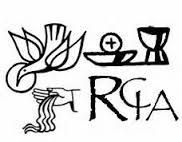 Rite of Christian Initiation for AdultsDear Inquirer,Thank you for your interest in learning more about the Catholic Church!  We look forward to meeting you, answering any questions you may have, and walking together on this journey of faith.Our classes are held Monday evenings, from 7 to 8:30 p.m., in the Fireside Room of the Hall, unless otherwise noted.  Each week we will provide you with study materials which focus on a different teaching or practice of the Church. To get the most out of RCIA, we encourage you to attend Mass each weekend, study the RCIA materials, attend all of the classes, and get involved in parish life!!  Mass is a communal celebration, which unites God’s people in faith and love.Please complete and submit the following registration materials: RCIA registration form Introductory Faith SurveyCopies of all of the applicable certificates:  birth, baptism, First Eucharist  Turn these documents in to the parish office or give to an RCIA team member, as soon as possible.On behalf of the SJV Parish, we joyously welcome you to RCIA!  Please know that you are in our prayers!Debbi  and the RCIA TeamRCIAIntroductory Faith SurveyWhat attracts you to the Catholic Church/faith?What questions or concerns do you have about Catholicism?How would you characterize your current commitment level to the Catholic faith?What is your strongest motivation to ‘check out’ RCIA?  (i.e. curiosity, someone pushing, spiritual motivations, etc.)Do you have a Catholic sponsor who will journey with you?Name_________________________________________________Date________________________________________